снюс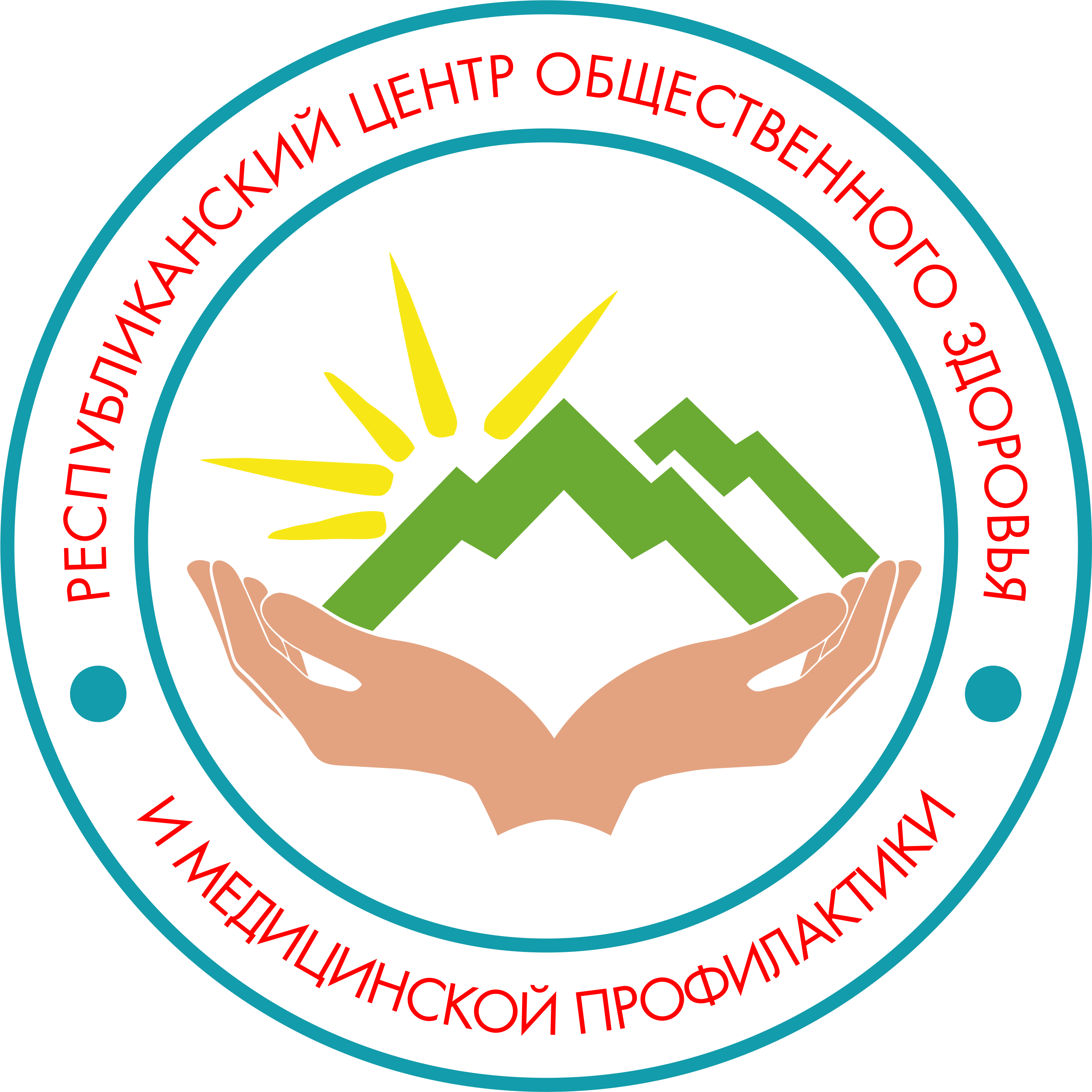 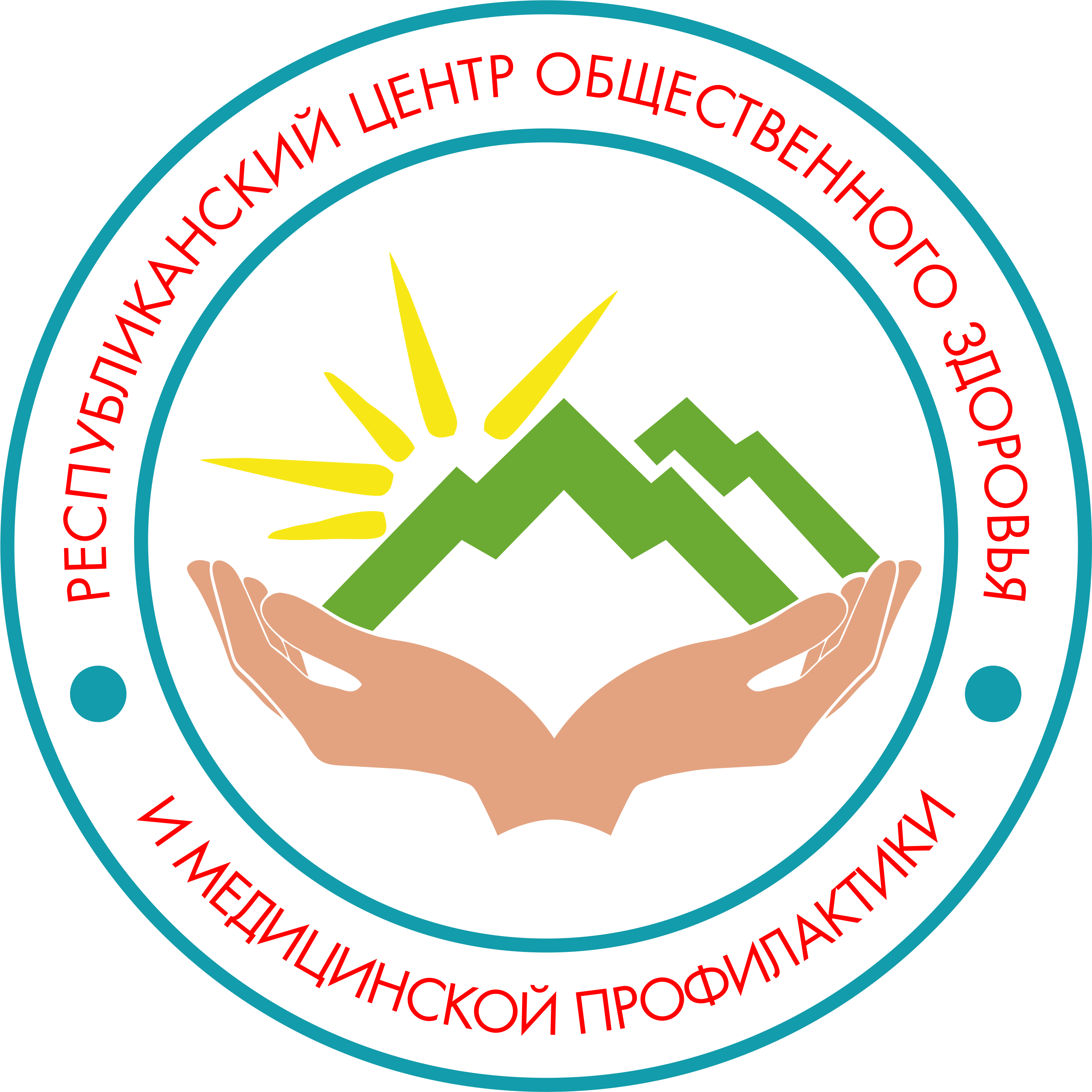 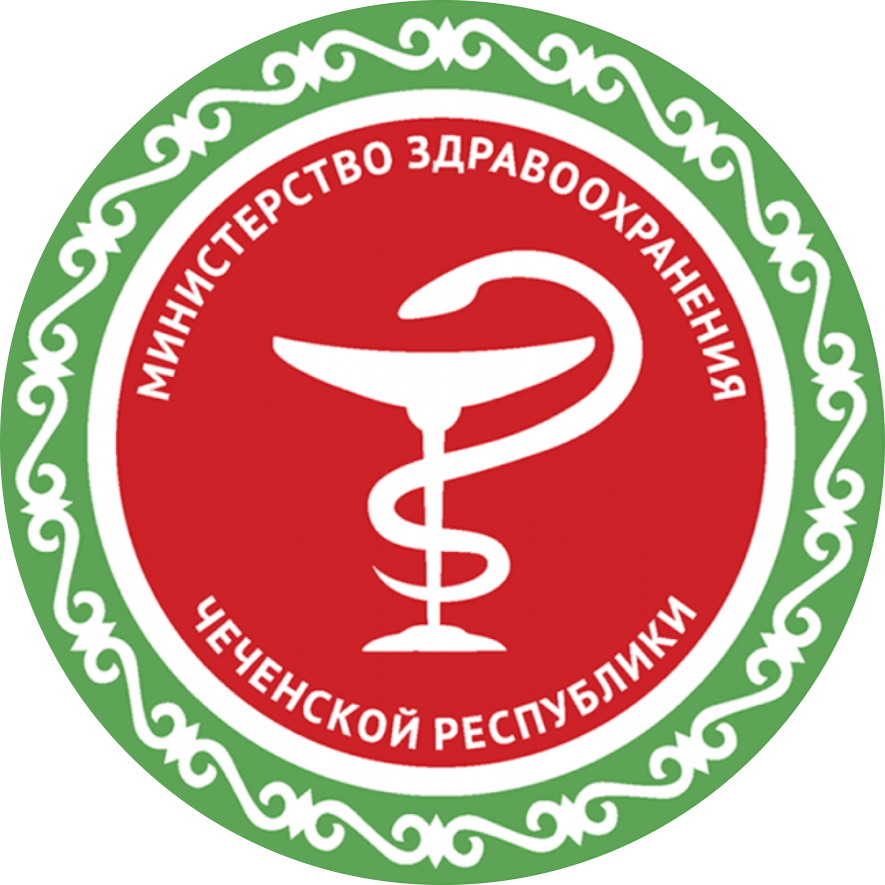 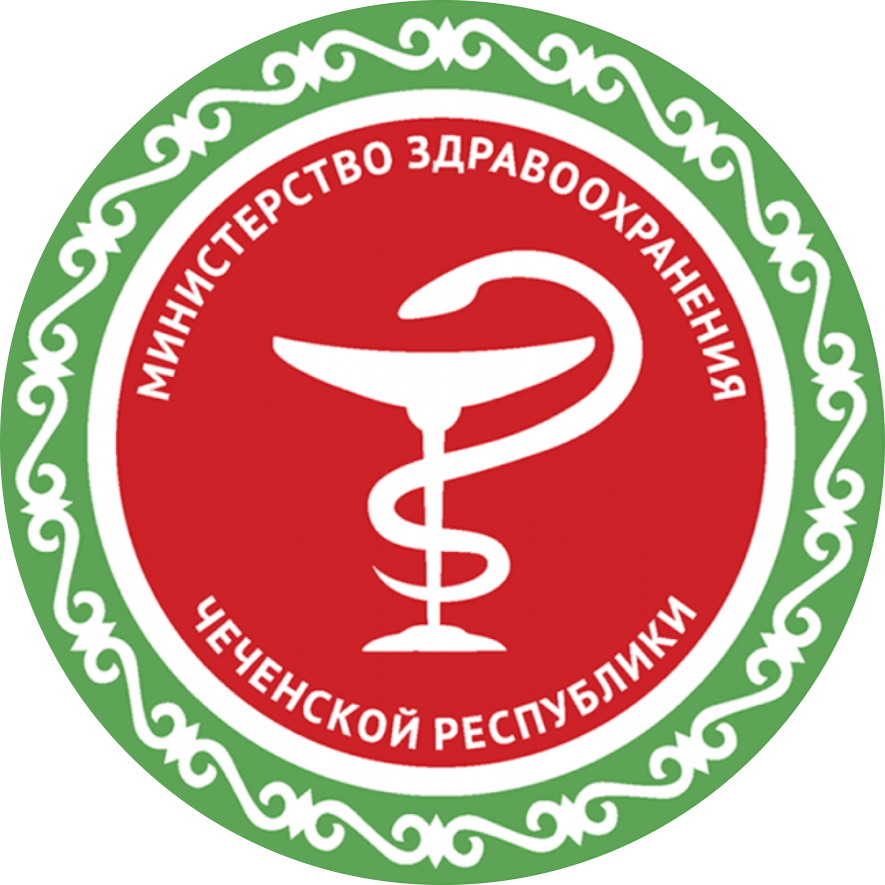 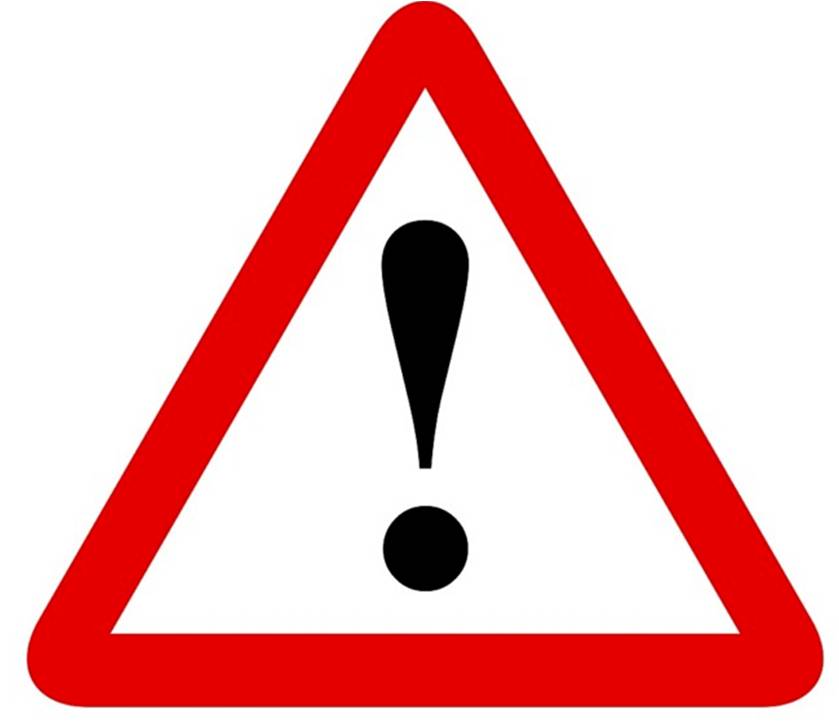 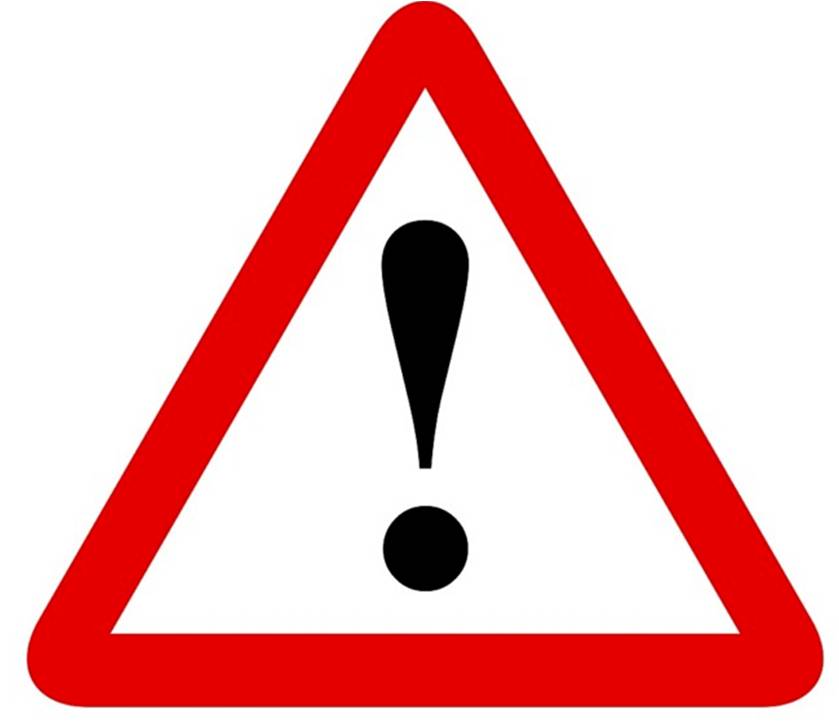 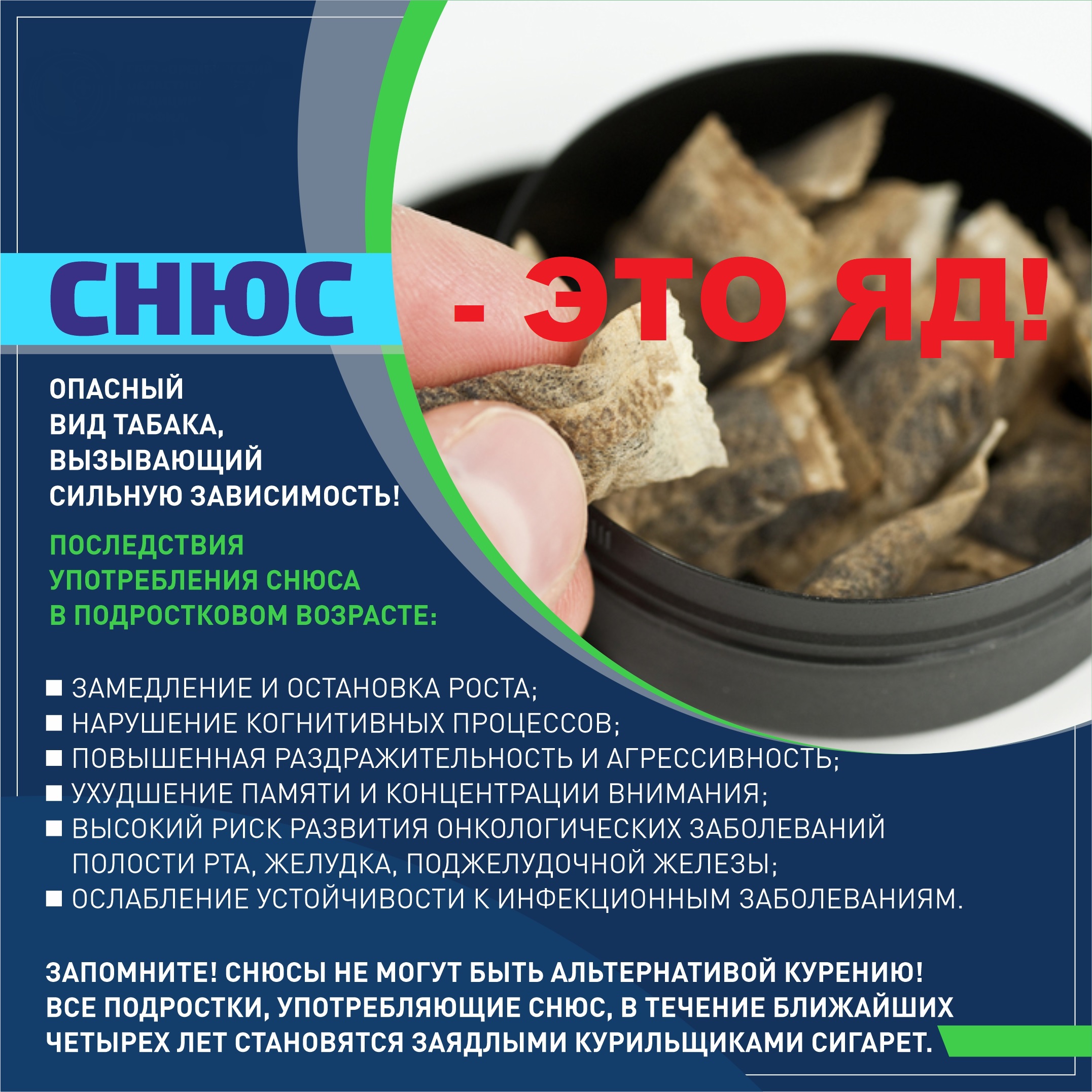 